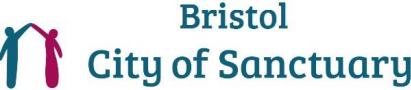 Personal Details Form You may use this form to apply electronically, or by hand Post applied for: Manager, Bristol City of Sanctuary Personal details Full name Home address Post code Mobile Email References – two required - one your current or most recent employer
1. Name  Contact details including email Relationship to yourself 2. Name Contact details including email Relationship to yourself Declaration I have the right to work in the UK. I understand that confirmation of this may be  required should my application be successful. I confirm that all details contained within  this application are true Signed (digital signature/identity accepted if submitted by email) Dated